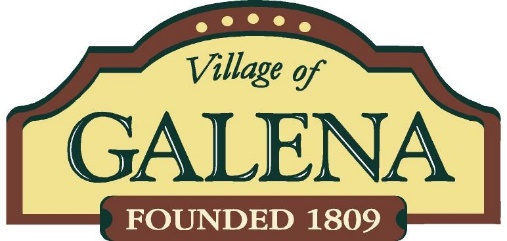 Village of Galena Council Meeting Agenda -Amended                                           Thursday, October 27, 2022, 3:00 p.m.	        Galena Village Hall, Council Chambers, 109 Harrison St., Galena, OH 43021 AND VIA ZOOMJoin Zoom Meetinghttps://us02web.zoom.us/j/85852473871?pwd=TlpRQnJycXZvemUvQ0JUNWV2aXQydz09Meeting ID: 858 5247 3871Passcode: 885398One tap mobile+19294362866,,85852473871#,,,,*885398# US (New York)+13017158592,,85852473871#,,,,*885398# US (Washington DC)Dial by your location        +1 929 436 2866 US (New York)        +1 301 715 8592 US (Washington DC)        +1 312 626 6799 US (Chicago)        +1 669 900 6833 US (San Jose)        +1 253 215 8782 US (Tacoma)        +1 346 248 7799 US (Houston)Meeting ID: 858 5247 3871Passcode: 885398Find your local number: https://us02web.zoom.us/u/kPaoSUIkrRoll CallResignation of Council member read for the recordMinutes of September 26, 2022, Council MeetingMayor’s Report – Jill Love Water Tower DiscussionFiscal Officer Report – Suzanne ReaseApproval of Financial StatementsPayment of Invoices for OctoberCode Compliance Report – K. Levi KoehlerMaintenance Report – Ted Roshon Wastewater Treatment Report – Brian RammelsbergResolution No. 2022-20 (3rd  Reading) A Village Council Resolution Creating A Village Of Galena, Ohio, Right-Of-Way Construction Permit To Be Administrated By The Galena Zoning OfficerPlayground discussionResolution No. 2022-22 (3rd  Reading, Emergency) A Resolution Authorizing A Contract With POD Design To Create A Conceptual Design For Miller Park Playground, And Declaring An Emergency.Resolution No. 2022-25 (2nd  Reading, Emergency) A Resolution Approving The Updated Countywide Emergency Management Plan For Delaware County And, Declaring An Emergency Resolution 2022-27 (1st Reading, Emergency) A Resolution Authorizing The Lease Agreement For Storage Space To Be Leased From Underwood Business Solutions, Inc.; And, Declaring An Emergency.Ordinance No.   2022-16    ( 1st  Reading, Emergency) An Ordinance Ratifying A Sanitary Sewer Billing Agreement Between The Village Of Galena And Del-Co Water Company, Inc.  Delaware County Regional Planning Commission Report BST&G Fire Board ReportPlanning and Zoning Commission Report MORPC Report Other CommitteesOther Business Executive SessionAdjournment  Certification: I, Suzanne Rease, Fiscal Officer of the Village of Galena, Ohio hereby certify that publication of this resolution was duly made by posting true copies thereof at five (5) of the most public places as determined by Council in Resolution 2015-18.